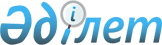 "2009 жылға арналған аудан бюджеті туралы" 2008 жылғы 23 желтоқсандағы 
№ 9/98-IV шешіміне өзгерістер мен толықтырулар енгізу туралы
					
			Күшін жойған
			
			
		
					Шығыс Қазақстан облысы Катонқарағай аудандық мәслихатының 2009 жылғы 18 ақпандағы N 11/112-IV шешімі. Шығыс Қазақстан облысы Әділет департаментінің Катонқарағай аудандық әділет басқармасында 2009 жылғы 19 ақпанда N 5-13-55 тіркелді. Шешімнің қабылдау мерзімінің өтуіне байланысты қолдану тоқтатылды - Катонқарағай аудандық мәслихатының 2010 жылғы 11 қаңтардағы N 09 хаты      Ескерту. Шешімнің қабылдау мерзімінің өтуіне байланысты қолдану тоқтатылды (Катонқарағай аудандық мәслихатының 2010.01.11 N 09 хаты).       

Қазақстан Республикасы Бюджет Кодексінің 109 бабына, Қазақстан Республикасының «Қазақстан Республикасындағы жергілікті мемлекеттік басқару туралы» Заңының 6 бабының 1 тармағының 1) тармақшасына және «Қазақстан Республикасының 2009-2011 жылдарға арналған республикалық бюджет туралы» Заңын іске асыру туралы" Қазақстан Республикасы Үкіметінің 2008 жылғы 18 желтоқсандағы № 1184 қаулысына, Шығыс Қазақстан облыстық мәслихатының «2009 жылға арналған облыстық бюджет туралы» 2008 жылғы 19 желтоқсандағы № 10/129-IV шешімге өзгерістер мен толықтырулар енгізу туралы» 2009 жылғы 6 ақпандағы № 11/145-IV (нормативтік құқықтық кесімдерді мемлекеттік тіркеудің тізілімінде 2009 жылғы 17 ақпанда № 2496 тіркелген) шешіміне сәйкес, Катонқарағай аудандық мәслихаты ШЕШІМ ҚАБЫЛДАДЫ:

       

1. «2009 жылға арналған аудан бюджеті туралы» 2008 жылғы 23 желтоқсандағы № 9/98-IV (нормативтік құқықтық кесімдерді мемлекеттік тіркеудің Тізілімінде тіркеу нөмірі 5-13-51, 2009 жылдың 19 қаңтарында «Арай» газетінің № 3 санында жарияланған), шешіміне  мынадай өзгерістер мен толықтырулар енгізілсін:



      1) 1-тармақ мынадай редакцияда жазылсын:



      "1. 2009 жылға арналған аудандық бюджет 1 қосымшаға сәйкес мынадай көлемде бекітілсін:



      1) кірістер – 1838203,6 мың теңге, соның ішінде:



      салықтық түсімдер бойынша - 277183 мың теңге;



      салықтық емес түсімдер бойынша - 2000 мың теңге;



      негізгі капиталды сатудан түсетін түсімдер – 15817 мың теңге;



      ресми трансферттердің түсімі бойынша – 1543203,6 мың теңге;



      2) шығындар – 1829939,6 мың теңге;



      3) операциялық сальдо – 13239 мың теңге;



      4) қаржылық активтермен жүргізілген операциялар сальдосы 13239 мың теңге, соның ішінде: қаржылық активтерді сатып алу - 13239 мың теңге, мемлекеттік қаржылық активтерін сатудан түсетін түсім – 0 мың теңге;



      5) бюджет дефициті (профициті) - -4975 мың теңге;



      6) дефицитті (профицитті) қаржыландыру – 4975 мың теңге.".



      2. Аудандық мәслихаттың 2008 жылғы 23 желтоқсандағы № 9/98-IV шешімімен бекітілген № 1, 2, 3, 5 қосымшалары жаңа редакцияда мазмұндалсын, № 6 қосымшаға сәйкес 2009 жылға арналған аудандық  бюджетте республикалық бюджеттен түскен мақсатты ағымдағы  трансферттер тізбесі енгізіліп, бекітілсін.

      

3. Қазақстан Республикасы Бюджет Кодексінің 104 бабының 4, 5 тармақтарына сәйкес 2009 жылдың басына 4975 мың мөлшерінде   жинақталған бос қалдықтар № 7 қосымшаға сәйкес шығындар жоспарын көбейтуге бағытталсын.



      4. Осы шешім 2009 жылдың 1 қаңтарынан бастап қолданысқа енгізіледі.      Сессия төрағасы                          А.Б. Байғонысов      Аудандық мәслихат хатшысы                Д.З. Бралинов

Катонқарағай аудандық мәслихатының

2008 жылғы 23 желтоқсандағы  

№ 9/98-IV шешіміне 1 қосымша  Катонқарағай аудандық мәслихатының

2009 жылғы 18 ақпандағы   

№ 11/112-ІV шешіміне 1 қосымша 

2009 жылға арналған аудан бюджеті туралы

Катонқарағай аудандық мәслихатының

2008 жылғы 23 желтоқсандағы   

№ 9/98-IV шешіміне 2 қосымша  Катонқарағай аудандық мәслихатының

2009 жылғы 18 ақпандағы    

№ 11/112-ІV шешіміне 2 қосымша  

2009 жылға арналған жергілікті бюджеттен қаржыландырылатын бюджеттік бағдарламалар тізбесі

Катонқарағай аудандық мәслихатының

2008 жылғы 23 желтоқсандағы   

№ 9/98-IV шешіміне 3 қосымша   

 

Катонқарағай аудандық мәслихатының

2009 жылғы 18 ақпандағы     

№ 11/112-ІV шешіміне 3 қосымша  

2009 жылғы аудандық бюджеттің орындалу

барысында күзелмейтін бағдарламалар тізімі

Катонқарағай аудандық мәслихатының

2008 жылғы 23 желтоқсандағы  

№ 9/98-IV шешіміне 5 қосымша 

 

Катонқарағай аудандық мәслихатының

2009 жылғы 18 ақпандағы     

№ 11/112-ІV шешіміне 4 қосымша 

Бюджеттік инвестициялық жобаларды (бағдарламаларды) іске

асыруға бағытталған, бюджеттік бағдарламаларға бөлінген даму

бюджеті бағдарламаларының тізбесі

Катонқарағай аудандық мәслихатының

2008 жылғы 23 желтоқсандағы   

№ 9/98-IV шешіміне 6 қосымша  

 

Катонқарағай аудандық мәслихатының

2009 жылғы 18 ақпандағы    

№ 11/112-IV шешіміне 5 қосымша 

Республикалық бюджеттен түскен мақсатты ағымдағы трансферттер

Катонқарағай аудандық мәслихатының

2008 жылғы 23 желтоқсандағы    

№ 9/98-IV шешіміне 7 қосымша    

 

Катонқарағай аудандық мәслихатының

2009 жылғы 18 ақпандағы      

№ 11/112-IV шешіміне 6 қосымша  

2009 жылдың 1 қаңтарына қалыптасқан бос қалдықтар
					© 2012. Қазақстан Республикасы Әділет министрлігінің «Қазақстан Республикасының Заңнама және құқықтық ақпарат институты» ШЖҚ РМК
				СанатыСанатыСанатыСанатыСанатыСомасы

(мың теңге)СыныпСыныпСыныпСыныпСомасы

(мың теңге)Кіші сыныпКіші сыныпКіші сыныпСомасы

(мың теңге)СпецификаСпецификаСомасы

(мың теңге)АтауыСомасы

(мың теңге)Кірістер1838203,61Салықтық түсімдер2771831Табыс салығы1105252Жеке табыс салығы1105251Төлем көзінен ұсталатын жеке табыс салығы924602Кәсіпкерлік қызметпен айналысатын жеке

тұлғалардан алынатын жеке табыс салығы157853Қызметін біржолғы талон бойынша жүзеге

асыратын жеке тұлғалардан алынатын жеке

табыс салығы22803Әлеуметтiк салық1206711Әлеуметтік салық1206711Әлеуметтік салық1206714Меншiкке салынатын салықтар379661Мүлiкке салынатын салықтар160331Заңды тұлғалардың және жеке кәсіпкерлердің

мүлкіне салынатын салық145992Жеке тұлғалардың мүлкiне салынатын салық14343Жер салығы52252Елдi мекендер жерлерiне жеке тұлғалардан

алынатын жер салығы31193Өнеркәсіп, көлік, байланыс, қорғаныс жеріне

және ауыл шаруашылығына арналмаған өзге де

жерге салынатын жер салығы2567Ауыл шаруашылығы мақсатындағы жерлерге заңды

тұлғалардан, жеке кәсіпкерлерден, жеке

нотариустар мен адвокаттардан алынатын жер

салығы4508Елді мекендер жерлеріне заңды тұлғалардан,

жеке кәсіпкерлерден, жеке нотариустар мен

адвокаттардан алынатын жер салығы14004Көлiк құралдарына салынатын салық138661Заңды тұлғалардан көлiк құралдарына салынатын

салық7142Жеке тұлғалардан көлiк құралдарына салынатын

салық13152145Бірыңғай жер салығы28421Бірыңғай жер салығы28425Тауарларға, жұмыстарға және қызметтер

көрсетуге салынатын iшкi салықтар59672Акциздер103096Заңды және жеке тұлғалар  бөлшек саудада

өткізетін, сондай-ақ өзінің өндірістік

мұқтаждарына пайдаланылатын бензин

(авиациялықты қоспағанда)98515297Заңды және жеке тұлғаларға бөлшек саудада

өткізетін, сондай-ақ өз өндірістік

мұқтаждарына пайдаланылатын дизель отыны453Табиғи және басқа ресурстарды пайдаланғаны

үшiн түсетiн түсiмдер269215Жер учаскелерін пайдаланғаны үшін төлем26924Кәсiпкерлiк және кәсiби қызметтi жүргiзгенi

үшiн алынатын алымдар22451Жеке кәсіпкерлерді мемлекеттік тіркегені үшін

алынатын алым4562Жекелеген қызмет түрлерiмен айналысу құқығы

үшiн лицензиялық алым4143Заңды тұлғаларды мемлекеттiк тiркегенi және

филиалдар мен өкiлдiктердi есептiк тiркегенi

үшiн алынатын алым1025Жылжымалы мүлікті кепілдікке салуды

мемлекеттік тіркегені және кеменiң немесе

жасалып жатқан кеменiң ипотекасы үшін

алынатын алым6314Көлік құралдарын мемлекеттік тіркегені үшін

алым12418Жылжымайтын мүлікке және олармен мәміле

жасау құқығын мемлекеттік тіркегені үшін  алынатын алым108420Жергілікті маңызы бар және елді мекендердегі

жалпы пайдаланудағы автомобиль жолдарының

бөлу жолағында сыртқы (көрнекі) жарнамаларды

орналастырғаны үшін алынатын төлем218Заңдық мәнді іс-әрекеттерді жасағаны және

(немесе) құжаттар бергені үшін оған уәкілеттігі бар мемлекеттік органдар немесе

лауазымды адамдар алатын міндетті төлемдер20541Мемлекеттік баж20542Сотқа берілетін талап арыздардан, ерекше

өндірістегі істер бойынша арыздардан (

ағымдардан), жүгіну шағымдарынан, атқару

парағының көшірмесін беру туралы мәселе

бойынша сот анықтамасына жеке шағымдардан,

сот бұйрығын шығару туралы арыздардан,

сондай-ақ соттың шетел соттары мен төрелік

соттарының шешімдері бойынша атқару

парақтарын, құжаттардың көшірмелерін (

төлнұсқаларын) бергені үшін алынатын

мемлекеттік баж6404Азаматтық хал актілерін тіркегені,

азаматтарға азаматтық хал актілерін

тіркегені туралы қайта куәліктер бергені

үшін, сондай-ақ туу, неке, некені бұзу, өлім

туралы актілердің жазбаларын өзгерту,

толықтыру, түзету мен қалпына келтіруге

байланысты куәліктерді бергені үшін

алынатын мемлекеттік баж8385Шетелге баруға және Қазақстан Республикасына

басқа мемлекеттерден адамдарды шақыруға

құқық беретін құжаттарды рәсімдегені үшін,

сондай-ақ осы құжаттарға өзгерістер

енгізгені үшін алынатын мемлекеттік баж1591817Қазақстан Республикасының азаматтығын алу,

Қазақстан Республикасының азаматтығын

қалпына келтіру және Қазақстан

Республикасының азаматтығын тоқтату туралы

құжаттарды рәсімдегені үшін алынатын

мемлекеттік баж288Тұрғылықты жерін тіркегені үшін алынатын

мемлекеттік баж2869Аңшылық құқығына рұқсат бергені үшін

алынатын мемлекеттік баж2110Жеке және заңды тұлғалардың азаматтық,

қызметтік қаруының (аңшылық суық қаруды,

белгі беретін қаруды, ұңғысыз атыс қаруын,

механикалық шашыратқыштарды, көзден жас

ағызатын немесе тітіркендіретін заттар

толтырылған аэрозольді және басқа

құрылғыларды, үрлемелі қуаты 7,5 Дж-дан

аспайтын пневматикалық қаруды қоспағанда

және калибрі 4,5 мм-ге дейінгілерін қоса

алғанда) әрбір бірлігін тіркегені және қайта

тіркегені үшін алынатын мемлекеттік баж4312Қаруды және оның оқтарын сақтауға немесе

сақтау мен алып жүруге тасымалдауға,

Қазақстан Республикасының аумағына әкелуге

және ҚР әкетуге рұқсат бергені үшін

мемлекеттік баж392Салықтық емес түсiмдер20001Мемлекет меншігінен түсетін түсімдер20005Мемлекет меншігіндегі мүлікті жалға беруден

түсетін кірістер20004Коммуналдық меншіктегі мүлікті жалдаудан

түсетін кірістер20003Негізгі капиталды сатудан түсетін

түсімдер158173Жерді және материалдық емес активтерді сату158171Жерді сату158171Жер учаскелерін сатудан түсетін түсімдер158174Ресми трансферттерден түсетін түсімдер1543203,62Мемлекеттiк басқарудың жоғары тұрған

органдарынан түсетiн трансферттер1543203,62Облыстық бюджеттен түсетiн трансферттер1543203,61Ағымдағы нысаналы трансферттер89859,62Нысаналы даму трасферттері3Субвенциялар1453344БАРЛЫҒЫ1838203,6Функционалдық топФункционалдық топФункционалдық топФункционалдық топФункционалдық топСомасы

(мың теңге)Бюджеттік бағдарламалардың әкiмшiсiБюджеттік бағдарламалардың әкiмшiсiБюджеттік бағдарламалардың әкiмшiсiБюджеттік бағдарламалардың әкiмшiсiСомасы

(мың теңге)БағдарламаБағдарламаБағдарламаСомасы

(мың теңге)Кіші бағдарламаКіші бағдарламаСомасы

(мың теңге)АтауыСомасы

(мың теңге)II. Шығындар1829939,601Жалпы сипаттағы мемлекеттiк қызметтер148109112Аудан (облыстық маңызы бар қала) мәслихатының аппараты10646001Аудан (облыстық маңызы бар қала) мәслихатының қызметін қамтамасыз ету10646003Жергілікті органдардың аппараттары10073007Мемлекеттік қызметшілердің біліктілігін

арттыру195009Мемлекеттік органдарды материалдық-

техникалық жарақтандыру130100Депутаттық қызмет248122Аудан (облыстық маңызы бар қала) әкімінің аппараты39471001Аудан (облыстық маңызы бар қала) әкімінің қызметін қамтамасыз ету39471003Жергілікті органдардың аппараттары38881007Мемлекеттік қызметшілердің біліктілігін арттыру101008Мемлекеттік органдардың ғимараттарын, үй-жайлары және құрылыстарын күрделі жөндеу0009Мемлекеттік органдарды материалдық-

техникалық жарақтандыру489123Қаладағы аудан, аудандық маңызы бар

қала, кент, ауыл (село), ауылдық (

селолық) округ әкімінің аппараты80268001Қаладағы ауданның, аудандық маңызы бар

қаланың, кенттің, ауылдың (селоның),

ауылдық (селолық) округтің әкімі аппаратының қызметін қамтамасыз ету80268003Жергілікті органдардың аппараттары78585007Мемлекеттік қызметшілердің біліктілігін арттыру412008Мемлекеттік органдардың ғимараттарын, үй

жайлары және құрылыстарын күрделі жөндеу0009Мемлекеттік органдарды материалдық-

техникалық жарақтандыру1271452Ауданның (облыстық маңызы бар қаланың) қаржы бөлімі9056001Қаржы бөлімінің қызметін қамтамасыз ету8245003Жергілікті органдардың аппараттары8163007Мемлекеттік қызметшілердің біліктілігін

арттыру82009Мемлекеттік органдарды материалдық-

техникалық жарақтандыру0002Ақпараттық жүйелер құру450003Салық салу мақсатында мүлікті бағалауды жүргізу361004Біржолғы талондарды беру жөніндегі жұмысты және біржолғы талондарды іске асырудан сомаларды жинаудың толықтығын қамтамасыз етуді ұйымдастыру0453Ауданның (облыстық маңызы бар қаланың) экономика және бюджеттік жоспарлау бөлімі8668001Экономика және бюджеттік жоспарлау бөлімнің қызметін қамтамасыз ету8668003Жергілікті органдардың аппараттары8418007Мемлекеттік қызметшілердің біліктілігін

арттыру120009Мемлекеттік органдарды материалдық- техникалық жарақтандыру13002Қорғаныс6201122Аудан (облыстық маңызы бар қала) әкімінің аппараты6201005Жалпыға бірдей әскери міндетті атқару шеңберіндегі іс-шаралар620103Қоғамдық тәртіп, қауіпсіздік, құқық,

сот, қылмыстық-атқару қызметі400458Ауданның (облыстық маңызы бар қаланың) тұрғын үй-коммуналдық шаруашылығы, жолаушылар көлігі және автомобиль жолдары бөлімі400021Елді мекендерде жол жүру қозғалысын реттеу бойынша жабдықтар мен құралдарды

пайдалану40004Бiлiм беру1286975123Қаладағы аудан, аудандық маңызы бар

қала, кент, ауыл (село), ауылдық (

селолық) округ әкімінің аппараты67863004Мектепке дейінгі тәрбие ұйымдарын

қолдау67863464Ауданның (облыстық маңызы бар

қаланың) білім беру бөлімі1219112003Жалпы білім беру1173929105Бастауыш, негізгі орта және жалпы орта

білім беру мектептер, гимназиялар,

лицейлер, бейіндік мектептер,

мектептер-балабақшалар1173929005Ауданның (облыстық маңызы бар қаланың)

мемлекеттiк бiлiм беру ұйымдары үшiн

оқулықтар мен оқу-әдістемелік кешендерді

сатып алу және жеткiзу17700006Балалар үшін қосымша білім беру9558010Республикалық бюджеттен берілетін

нысаналы трансферттердің есебінен

білім берудің мемлекеттік жүйесіне

оқытудың жаңа технологияларын енгізу12367001Білім беру бөлімінің қызметін

қамтамасыз ету4221003Жергілікті органдардың аппараттары4221007Мемлекеттік қызметшілердің біліктілігін

арттыру0099Республикалық бюджеттен берілетін

нысаналы трансферттер есебiнен ауылдық

елді мекендер саласының мамандарын

әлеуметтік қолдау шараларын іске асыру1337467Ауданның (облыстық маңызы бар қаланың)

құрылыс бөлімі0037Білім беру объектілерін салу0015Жергілікті бюджет қаражаты есебінен006Әлеуметтiк көмек және әлеуметтiк

қамсыздандыру143853123Қаладағы аудан, аудандық маңызы бар

қала, кент, ауыл (село ), ауылдық (

селолық) округ әкімінің аппараты10463003Мұқтаж азаматтарға үйінде әлеуметтік

көмек көрсету10463451Ауданның (облыстық маңызы бар

қаланың) жұмыспен қамту және

әлеуметтік бағдарламалар бөлімі133390002Еңбекпен қамту бағдарламасы16567100Қоғамдық жұмыстар13518101Жұмыссыздарды кәсіптік даярлау және

қайта даярлау1588102Халықты жұмыспен қамту саласында

азаматтарды әлеуметтік қорғау

жөніндегі қосымша шаралар1461004Ауылдық жерлерде тұратын денсаулық

сақтау, білім беру, әлеуметтік

қамтамасыз ету, мәдениет мамандарына

отын сатып алу бойынша әлеуметтік көмек

көрсету3160005Мемлекеттік атаулы әлеуметтік көмек31460011Республикалық бюджеттен берілетін

трансферттер есебінен9088015Жергілікті бюджет қаражаты есебінен22372006Тұрғын үй көмегі7601007Жергілікті өкілетті органдардың шешімі

бойынша азаматтардың жекелеген

топтарына әлеуметтік көмек28750010Үйден тәрбиеленіп оқытылатын мүгедек

балаларды материалдық қамтамасыз ету308901618 жасқа дейінгі балаларға мемлекеттік

жәрдемақылар26093011Республикалық бюджеттен берілетін

трансферттер есебінен4913015Жергілікті бюджет қаражаты есебінен21180017Мүгедектерді оңалту жеке бағдарламасына

сәйкес, мұқтаж мүгедектерді міндетті

гигиеналық құралдармен қамтамасыз

етуге, және ымдау тілі мамандарының,

жеке көмекшілердің қызмет көрсетуі663001Жұмыспен қамту және әлеуметтік

бағдарламалар бөлімінің қызметін

қамтамасыз ету14147003Жергілікті органдардың аппараттары14001007Мемлекеттік қызметшілердің біліктілігін

арттыру146011Жәрдемақыларды және басқа да

әлеуметтік төлемдерді есептеу, төлеу мен

жеткізу бойынша қызметтерге ақы төлеу1606012Ақпараттық жүйелер құру165099Республикалық бюджеттен берілетін

нысаналы трансферттер есебiнен ауылдық

елді мекендер саласының мамандарын

әлеуметтік қолдау шараларын іске асыру8907Тұрғын үй-коммуналдық шаруашылық71924458Ауданның (облыстық маңызы бар

қаланың) тұрғын үй-коммуналдық

шаруашылығы, жолаушылар көлігі және

автомобиль жолдары бөлімі50674003Мемлекеттік тұрғын үй қорының сақталуын

ұйымдастыру574004Азаматтардың жекелген санаттарын тұрғын

үймен қамтамасыз ету2300015Жергілікті бюджет қаражаты есебінен2300012Сумен жабдықтау және су бөлу жүйесінің

қызмет етуі43300026Ауданның (облыстық маңызы бар қаланың)

коммуналдық меншігіндегі жылу жүйелерін

қолдануды ұйымдастыру4500467Ауданның (облыстық маңызы бар

қаланың) құрылыс бөлімі4940006Сумен жабдықтау жүйесін дамыту4940015Жергілікті бюджет қаражаты есебінен4940123Қаладағы аудан, аудандық маңызы бар

қала, кент, ауыл (село), ауылдық (

селолық) округ әкімінің аппараты16310008Елді мекендерде көшелерді жарықтандыру9538009Елді мекендердің санитариясын

қамтамасыз ету3269010Жерлеу орындарын күтіп-ұстау және туысы

жоқ адамдарды жерлеу44011Елді мекендерді абаттандыру мен

көгалдандыру1525014Елді мекендерді сумен жабдықтауды

ұйымдастыру193408Мәдениет, спорт, туризм және

ақпараттық  кеңістiк68627,6455Ауданның (облыстық маңызы бар

қаланың) мәдениет және тілдерді

дамыту бөлімі42974,5003Мәдени-демалыс жұмысын қолдау27950006Аудандық (қалалық) кiтапханалардың жұмыс

iстеуi11042007Мемлекеттік тілді және Қазақстан

халықтарының басқа да тілдерін дамыту275001Мәдениет және тілдерді дамыту бөлімінің

қызметін қамтамасыз ету3351003Жергілікті органдардың аппараттары3293007Мемлекеттік қызметшілердің біліктілігін

арттыру58009Мемлекеттік органдарды материалдық-

техникалық жарақтандыру0099Республикалық бюджеттен берілетін

нысаналы трансферттер есебiнен ауылдық

елді мекендер саласының мамандарын

әлеуметтік қолдау шараларын іске асыру356,5456Ауданның (облыстық маңызы бар

қаланың) ішкі саясат бөлімі10673001Ішкі саясат бөлімінің қызметін

қамтамасыз ету4954003Жергілікті органдардың аппараттары4954007Мемлекеттік қызметшілердің біліктілігін

арттыру0009Мемлекеттік органдарды материалдық-

техникалық жарақтандыру0002Бұқаралық ақпарат құралдары арқылы

мемлекеттiк ақпарат саясатын жүргізу5140100Газеттер мен журналдар арқылы

мемлекеттік ақпараттық саясат жүргізу5140003Жастар саясаты саласындағы өңірлік

бағдарламаларды іске асыру579465Ауданның (облыстық маңызы бар

қаланың) дене шынықтыру және спорт

бөлімі8580,1001Дене шынықтыру және спорт бөлімі

қызметін қамтамасыз ету3299003Жергілікті органдардың аппараттары3183007Мемлекеттік қызметшілердің біліктілігін

арттыру116009Мемлекеттік органдарды материалдық-

техникалық жарақтандыру0006Аудандық (облыстық маңызы бар қалалық)

деңгейде спорттық жарыстар өткiзу495007Әр түрлi спорт түрлерi бойынша аудан (

облыстық маңызы бар қала) құрама

командаларының мүшелерiн дайындау және

олардың облыстық спорт жарыстарына

қатысуы4697099Республикалық бюджеттен берілетін

нысаналы трансферттер есебiнен ауылдық

елді мекендер саласының мамандарын

әлеуметтік қолдау шараларын іске асыру89,1467Ауданның (облыстық маңызы бар

қаланың) құрылыс бөлімі6400008Дене шынықтыру және спорт объектілерін

дамыту6400015Жергілікті бюджет қаражаты есебінен640010Ауыл, су, орман, балық шаруашылығы,

ерекше қорғалатын табиғи аумақтар,

қоршаған ортаны және жануарлар

дүниесін қорғау, жер қатынастары17339462Ауданның (облыстық маңызы бар

қаланың) ауыл шаруашылық бөлімі8527001Ауыл шаруашылығы бөлімінің қызметін

қамтамасыз ету8327003Жергілікті органдардың аппараттары8167007Мемлекеттік қызметшілердің біліктілігін

арттыру30009Мемлекеттік органдарды материалдық-

техникалық жарықтандыру130003Мал көмінділерінің (биотермиялық

шұңқырлардың) жұмыс істеуін қамтамасыз

ету200463Ауданның (облыстық маңызы бар

қаланың) жер қатынастары бөлімі8812001Жер қатынастары бөлімінің қызметін

қамтамасыз ету7683003Жергілікті органдардың аппараттары7683003Елдi мекендердi жер-шаруашылық

орналастыру600006Аудандық маңызы бар қалалардың,

кенттердiң, ауылдардың (селолардың),

ауылдық (селолық) округтердiң шекарасын

белгiлеу кезiнде жүргiзiлетiн жерге

орналастыру52911Өнеркәсіп, сәулет, қала құрылысы

және құрылыс қызметі9655467Ауданның (облыстық маңызы бар

қаланың) құрылыс бөлімі2934001Құрылыс бөлімінің қызметін қамтамасыз ету2934003Жергілікті органдардың аппараттары2746007Мемлекеттік қызметшілердің біліктілігін арттыру58009Мемлекеттік органдарды материалдық- техникалық жарақтандыру130468Ауданның (облыстық маңызы бар қаланың

сәулет және қала құрылысы бөлімі6721001Қала құрылысы және сәулет бөлімінің қызметін қамтамасыз ету4451003Жергілікті органдардың аппараттары4263007Мемлекеттік қызметшілердің біліктілігін арттыру58009Мемлекеттік органдарды материалдық- техникалық жарақтандыру130002Ақпараттық жүйелер құру120003Аудан аумағы қала құрылысын дамытудың кешенді схемаларын, аудандық (облыстық) маңызы бар қалалардың, кенттердің және өзге де ауылдық елді мекендердің бас жоспарларын әзірлеу215012Көлiк және коммуникация65418123Қаладағы аудан, аудандық маңызы бар қала, кент, ауыл (село), ауылдық (селолық) округ әкімінің аппараты2318013Аудандық маңызы бар қалаларда, кенттерде

ауылдарда (селоларда), ауылдық(селолық) округтерде автомобиль жолдарының   жұмысын қамтамасыз ету2318015Жергілікті бюджет қаражаты есебінен2318458Ауданның (облыстық маңызы бар қаланың) тұрғын үй-коммуналдық шаруашылығы, жолаушылар көлігі және автомобиль жолдары бөлімі63100023Автомобиль жолдарының жұмыс істеуін қамтамасыз ету62000011Республикалық бюджеттен берілетін трансферттер есебінен0015Жергілікті бюджет қаражаты есебінен62000024Кентішілік (қалаішілік) және ауданішілік

қоғамдық жолаушылар тасымалдарын ұйымдастыру110013Басқалар11438469Ауданның (облыстық маңызы бар  қаланың ) кәсіпкерлік бөлімі3182001Кәсіпкерлік бөлімі қызметін қамтамасыз ету3182003Жергілікті органдардың аппараттары3052009Мемлекеттік органдарды материалдық-

техникалық жарақтандыру130458Ауданның (облыстық маңызы бар қаланың) тұрғын үй-коммуналдық шаруашылығы, жолаушылар көлігі және

автомобиль жолдары бөлімі6256001Тұрғын үй-коммуналдық шаруашылығы, жолаушылар көлігі және автомобиль жолдары бөлімінің қызметін қамтамасыз ету6256003Жергілікті органдардың аппараттары6068007Мемлекеттік қызметшілердің біліктілігін

арттыру58009Мемлекеттік органдарды материалдық-

техникалық жарақтандыру130452Ауданның (облыстық маңызы бар қаланың) қаржы бөлімі2000012Ауданның (облыстық маңызы бар қаланың)

жергілікті атқарушы органының резерві2000100Ауданның (облыстық маңызы бар қаланың)

аумағындағы табиғи және техногендік

сипаттағы төтенше жағдайларды жоюға

арналған ауданның (облыстық маңызы бар

қаланың) жергілікті атқарушы органының

төтенше резерві1000101Шұғыл шығындарға арналған ауданның (

облыстық маңызы бар қаланың) жергілікті

атқарушы органының резерві100015Трансферттер0452Ауданның (облыстық маңызы бар

қаланың) қаржы бөлімі0006Нысаналы пайдаланылмаған (толық

пайдаланылмаған) трансферттерді қайтару0IIIТаза бюджеттік несиелеу0IVОперациялық сальдо13239IVҚаржылық активтермен жүргізілген

операциялар сальдосы13239Қаржылық активтерді сатып алу1323913Басқалар13239452Ауданның (облыстық маңызы бар

қаланың) қаржы бөлімі13239014Заңды тұлғалардың жарғылық капиталын

қалыптастыру немесе ұлғайту13239VБюджет дефициті (профициті)-4975,0VIДефицитті қаржыландыру (профицитті

пайдалану)4975,0Функционалдық топФункционалдық топФункционалдық топФункционалдық топБюджеттік бағдарламалардың әкiмшiсiБюджеттік бағдарламалардың әкiмшiсiБюджеттік бағдарламалардың әкiмшiсiБағдарламаБағдарламаАтауыII. Шығындар01
Жалпы сипаттағы мемлекеттiк қызметтер112
Аудан (облыстық маңызы бар қала) мәслихатының

аппараты001Аудан (облыстық маңызы бар қала) мәслихатының қызметін

қамтамасыз ету122
Аудан (облыстық маңызы бар қала) әкімінің аппараты001Аудан (облыстық маңызы бар қала) әкімінің қызметін

қамтамасыз ету123
Қаладағы аудан, аудандық маңызы бар қала, кент,

ауыл (село), ауылдық (селолық) округ әкімінің

аппараты001Қаладағы ауданның, аудандық маңызы бар қаланың, кенттің, ауылдың (селоның), ауылдық (селолық) округтің

әкімі аппаратының қызметін қамтамасыз ету452
Ауданның (облыстық маңызы бар қаланың) қаржы бөлімі001Қаржы бөлімінің қызметін қамтамасыз ету002Ақпараттық жүйелер құру003Салық салу мақсатында мүлікті бағалауды жүргізу004Біржолғы талондарды беру жөніндегі жұмысты және

біржолғы талондарды іске асырудан сомаларды жинаудың

толықтығын қамтамасыз етуді ұйымдастыру453
Ауданның (облыстық маңызы бар қаланың) экономика

және бюджеттік жоспарлау бөлімі001Экономика және бюджеттік жоспарлау бөлімнің қызметін

қамтамасыз ету02
Қорғаныс122Аудан (облыстық маңызы бар қала) әкімінің аппараты005Жалпыға бірдей әскери міндетті атқару шеңберіндегі

іс-шаралар03
Қоғамдық тәртіп, қауіпсіздік, құқық, сот, қылмыстық атқару қызметі458Ауданның (облыстық маңызы бар қаланың) тұрғын

үй-коммуналдық шаруашылығы, жолаушылар көлігі және

автомобиль жолдары бөлімі021Елді мекендерде жол жүру қозғалысын реттеу бойынша

жабдықтар мен құралдарды пайдалану04
Бiлiм беру123
Қаладағы аудан, аудандық маңызы бар қала, кент,

ауыл (село), ауылдық (селолық) округ әкімінің

аппараты004Мектепке дейінгі тәрбие ұйымдарын қолдау464
Ауданның (облыстық маңызы бар қаланың) білім беру

бөлімі003Жалпы білім беру005Ауданның (облыстық маңызы бар қаланың) мемлекеттiк

бiлiм беру ұйымдары үшiн оқулықтар мен оқу-әдістемелік

кешендерді сатып алу және жеткiзу006Балалар  үшін қосымша білім беру010Республикалық бюджеттен берілетін нысаналы

трансферттердің есебінен білім берудің мемлекеттік

жүйесіне оқытудың жаңа технологияларын енгізу001Білім беру бөлімінің қызметін қамтамасыз ету099Республикалық бюджеттен берілетін нысаналы трансферттер

есебiнен ауылдық елді мекендер саласының мамандарын

әлеуметтік қолдау шараларын іске асыру467
Ауданның (облыстық маңызы бар қаланың) құрылыс бөлімі037Білім беру объектілерін салу06
Әлеуметтiк көмек және әлеуметтiк қамсыздандыру123
Қаладағы аудан, аудандық маңызы бар қала, кент,

ауыл (село), ауылдық (селолық) округ әкімінің

аппараты003Мұқтаж азаматтарға үйінде әлеуметтік көмек көрсету451
Ауданның (облыстық маңызы бар қаланың) жұмыспен

қамту және әлеуметтік бағдарламалар бөлімі002Еңбекпен қамту бағдарламасы004Ауылдық жерлерде тұратын денсаулық сақтау, білім беру,

әлеуметтік қамтамасыз ету, мәдениет мамандарына отын

сатып алу бойынша әлеуметтік көмек көрсету005Мемлекеттік атаулы әлеуметтік көмек006Тұрғын үй көмегі007Жергілікті өкілетті органдардың шешімі бойынша

азаматтардың жекелеген топтарына әлеуметтік көмек010Үйден тәрбиеленіп оқытылатын мүгедек балаларды

материалдық қамтамасыз ету01618 жасқа дейінгі балаларға мемлекеттік жәрдемақылар017Мүгедектерді оңалту жеке бағдарламасына сәйкес, мұқтаж

мүгедектерді міндетті гигиеналық құралдармен қамтамасыз

етуге, және ымдау тілі мамандарының, жеке көмекшілердің

қызмет көрсетуі001Жұмыспен қамту және әлеуметтік бағдарламалар бөлімінің

қызметін қамтамасыз ету011Жәрдемақыларды және басқа да әлеуметтік төлемдерді

есептеу, төлеу мен жеткізу бойынша қызметтерге ақы төлеу012Ақпараттық жүйелер құру099Республикалық бюджеттен берілетін нысаналы трансферттер

есебiнен ауылдық елді мекендер саласының мамандарын

әлеуметтік қолдау шараларын іске асыру07
Тұрғын үй-коммуналдық шаруашылық458
Ауданның (облыстық маңызы бар қаланың) тұрғын

үй-коммуналдық шаруашылығы, жолаушылар көлігі және

автомобиль жолдары бөлімі003Мемлекеттік тұрғын үй қорының сақталуын ұйымдастыру004Азаматтардың жекелген санаттарын тұрғын үймен қамтамасыз

ету012Сумен жабдықтау және су бөлу жүйесінің қызмет етуі026Ауданның (облыстық маңызы бар қаланың) коммуналдық

меншігіндегі жылу жүйелерін қолдануды ұйымдастыру467
Ауданның (облыстық маңызы бар қаланың) құрылыс

бөлімі006Сумен жабдықтау жүйесін дамыту123
Қаладағы аудан, аудандық маңызы бар қала, кент,

ауыл (село), ауылдық (селолық) округ әкімінің

аппараты008Елді мекендерде көшелерді жарықтандыру009Елді мекендердің санитариясын қамтамасыз ету010Жерлеу орындарын күтіп-ұстау және туысы жоқ адамдарды

жерлеу011Елді мекендерді абаттандыру мен көгалдандыру014Елді мекендерді сумен жабдықтауды ұйымдастыру08
Мәдениет, спорт, туризм және ақпараттық кеңістiк455
Ауданның (облыстық маңызы бар қаланың) мәдениет

және тілдерді дамыту бөлімі003Мәдени-демалыс жұмысын қолдау006Аудандық (қалалық) кiтапханалардың жұмыс iстеуi007Мемлекеттік тілді және Қазақстан халықтарының басқа да

тілдерін дамыту001Мәдениет және тілдерді дамыту бөлімінің қызметін

қамтамасыз ету099Республикалық бюджеттен берілетін нысаналы трансферттер

есебiнен ауылдық елді мекендер саласының мамандарын

әлеуметтік қолдау шараларын іске асыру 456
Ауданның (облыстық маңызы бар қаланың) ішкі саясат

бөлімі001Ішкі саясат бөлімінің қызметін қамтамасыз ету002Бұқаралық ақпарат құралдары арқылы мемлекеттiк ақпарат

саясатын жүргізу003Жастар саясаты саласындағы өңірлік бағдарламаларды іске

асыру465
Ауданның (облыстық маңызы бар қаланың) Дене

шынықтыру және спорт бөлімі001Дене шынықтыру және спорт бөлімі қызметін қамтамасыз ету006Аудандық (облыстық маңызы бар қалалық) деңгейде

спорттық жарыстар өткiзу007Әртүрлi спорт түрлерi бойынша аудан (облыстық маңызы

бар қала) құрама командаларының мүшелерiн дайындау

және олардың облыстық спорт жарыстарына қатысуы099Республикалық бюджеттен берілетін нысаналы трансферттер

есебiнен ауылдық елді мекендер саласының мамандарын

әлеуметтік қолдау шараларын іске асыру 467
Ауданның (облыстық маңызы бар қаланың) құрылыс

бөлімі008Дене шынықтыру және спорт объектілерін дамыту10
Ауыл, су, орман, балық шаруашылығы, ерекше

қорғалатын табиғи аумақтар, қоршаған ортаны және

жануарлар дүниесін қорғау, жер қатынастары462
Ауданның (облыстық маңызы бар қаланың) ауыл

шаруашылық бөлімі001Ауыл шаруашылығы бөлімінің қызметін қамтамасыз ету003Мал көмінділерінің (биотермиялық шұңқырлардың) жұмыс

істеуін қамтамасыз ету463
Ауданның (облыстық маңызы бар қаланың) жер

қатынастары бөлімі001Жер қатынастары бөлімінің қызметін қамтамасыз ету003Елдi мекендердi жер-шаруашылық орналастыру006Аудандық маңызы бар қалалардың, кенттердiң, ауылдардың

(селолардың), ауылдық (селолық) округтердiң шекарасын

белгiлеу кезiнде жүргiзiлетiн жерге орналастыру11
Өнеркәсіп, сәулет, қала құрылысы және құрылыс

қызметі467
Ауданның (облыстық маңызы бар қаланың) құрылыс

бөлімі001Құрылыс бөлімінің қызметін қамтамасыз ету468
Ауданның (облыстық маңызы бар қаланың) сәулет және

қала құрылысы бөлімі001Қала құрылысы және сәулет бөлімінің қызметін қамтамасыз

ету002Ақпараттық жүйелер құру003Аудан аумағы қала құрылысын дамытудың кешенді

схемаларын, аудандық (облыстық) маңызы бар қалалардың,

кенттердің және өзге де ауылдық елді мекендердің бас

жоспарларын әзірлеу12
Көлiк және коммуникация123
Қаладағы аудан, аудандық маңызы бар қала, кент,

ауыл (село), ауылдық (селолық) округ әкімінің

аппараты013
Аудандық маңызы бар қалаларда, кенттерде, ауылдарда

(селоларда), ауылдық(селолық) округтерде автомобиль

жолдарының жұмысын қамтамасыз ету458
Ауданның (облыстық маңызы бар қаланың) тұрғын үй-

коммуналдық шаруашылығы, жолаушылар көлігі және

автомобиль жолдары бөлімі023Автомобиль жолдарының жұмыс істеуін қамтамасыз ету024Кентішілік (қалаішілік) және ауданішілік қоғамдық

жолаушылар тасымалдарын ұйымдастыру13
Басқалар469
Ауданның (облыстық маңызы бар қаланың) кәсіпкерлік

бөлімі001Кәсіпкерлік бөлімі қызметін қамтамасыз ету458
Ауданның (облыстық маңызы бар қаланың) тұрғын

үй-коммуналдық шаруашылығы, жолаушылар көлігі және

автомобиль жолдары бөлімі001Тұрғын үй-коммуналдық шаруашылығы, жолаушылар көлігі

және автомобиль жолдары бөлімінің қызметін қамтамасыз

ету452
Ауданның (облыстық маңызы бар қаланың) қаржы бөлімі012Ауданның (облыстық маңызы бар қаланың) жергілікті

атқарушы органының резерві15Трансферттер452
Ауданның (облыстық маңызы бар қаланың) қаржы

бөлімі006Нысаналы пайдаланылмаған (толық пайдаланылмаған)

трансферттерді қайтаруIIIТаза бюджеттік несиелеуIVОперациялық сальдоIVҚаржылық активтермен жүргізілген операциялар

сальдосыҚаржылық активтерді сатып алу13Басқалар452Ауданның (облыстық маңызы бар қаланың) қаржы бөлімі014Заңды тұлғалардың жарғылық капиталын қалыптастыру

немесе ұлғайтуVБюджет дефициті (профициті)VIДефицитті қаржыландыру( профицитті пайдалану)Функционалдық топФункционалдық топФункционалдық топФункционалдық топФункционалдық топБюджеттік бағдарламалардың әкiмшiсiБюджеттік бағдарламалардың әкiмшiсiБюджеттік бағдарламалардың әкiмшiсiБюджеттік бағдарламалардың әкiмшiсiБағдарламаБағдарламаБағдарламаАтауыСомасы

(мың

теңге)04Бiлiм беру1173929464Ауданның (облыстық маңызы бар

қаланың) білім беру бөлімі1173929003Жалпы білім беру1173929Барлығы:Барлығы:1173929Функционалдық топФункционалдық топФункционалдық топФункционалдық топФункционалдық топФункционалдық топБюджеттік бағдарламалардың әкiмшiсiБюджеттік бағдарламалардың әкiмшiсiБюджеттік бағдарламалардың әкiмшiсiБюджеттік бағдарламалардың әкiмшiсiБюджеттік бағдарламалардың әкiмшiсiБағдарламаБағдарламаБағдарламаБағдарламаКіші бағдарламаКіші бағдарламаКіші бағдарламаАтауыСомасы

(мың

теңге)II. Шығындар2531401Жалпы сипаттағы мемлекеттiк қызметтер450452Ауданның (облыстық маңызы бар қаланың) қаржы бөлімі450002Ақпараттық жүйелер құру45006Әлеуметтiк көмек және әлеуметтiк қамсыздандыру165451Ауданның (облыстық маңызы бар қаланың) жұмыспен қамту және әлеуметтік бағдарламалар бөлімі165012Ақпараттық жүйелер құру16507Тұрғын үй-коммуналдық шаруашылық4940467Ауданның (облыстық маңызы бар қаланың) құрылыс бөлімі4940006Сумен жабдықтау жүйесін дамыту4940015Жергілікті бюджет қаражаты есебінен494008Мәдениет, спорт, туризм және ақпараттық кеңістiк6400467Ауданның (облыстық маңызы бар қаланың) құрылыс бөлімі6400008Дене шынықтыру және спорт объектілерін дамыту6400015Жергілікті бюджет қаражаты есебінен640011Өнеркәсіп, сәулет, қала құрылысы және құрылыс қызметі120468Ауданның (облыстық маңызы бар қаланың) сәулет және қала құрылысы бөлімі120002Ақпараттық жүйелер құру12013Басқалар13239452Ауданның (облыстық маңызы бар қаланың) қаржы бөлімі13239014Заңды тұлғалардың жарғылық капиталын қалыптастыру немесе ұлғайту13239Барлық шығын25314Функционалдық топФункционалдық топФункционалдық топФункционалдық топФункционалдық топФункционалдық топБюджеттік бағдарламалардың әкiмшiсiБюджеттік бағдарламалардың әкiмшiсiБюджеттік бағдарламалардың әкiмшiсiБюджеттік бағдарламалардың әкiмшiсiБюджеттік бағдарламалардың әкiмшiсiБағдарламаБағдарламаБағдарламаБағдарламаКіші бағдарламаКіші бағдарламаКіші бағдарламаАтауыСомасы

(мың

теңге)II. Шығындар62694,604Бiлiм беру48159464Ауданның (облыстық маңызы бар қаланың) білім беру бөлімі48159003Жалпы білім беру34455105Бастауыш, негізгі орта және жалпы орта білім беру мектептер,  гимназиялар, лицейлер,  бейіндік мектептер, мектептер-балабақшалар34455010Республикалық бюджеттен берілетін нысаналы трансферттердің есебінен білім берудің мемлекеттік жүйесіне оқытудың жаңа технологияларын енгізу12367099Республикалық бюджеттен берілетін нысаналы трансферттер есебiнен ауылдық елді мекендер саласының мамандарын әлеуметтік қолдау шараларын іске асыру133706Әлеуметтiк көмек және әлеуметтiк қамсыздандыру14090451Ауданның (облыстық маңызы бар қаланың) жұмыспен қамту және әлеуметтік бағдарламалар бөлімі14090005Мемлекеттік атаулы әлеуметтік көмек9088011Республикалық бюджеттен берілетін трансферттер есебінен908801618 жасқа дейінгі балаларға мемлекеттік жәрдемақылар4913011Республикалық бюджеттен берілетін трансферттер есебінен4913099Республикалық бюджеттен берілетін нысаналы трансферттер есебiнен ауылдық елді мекендер саласының мамандарын әлеуметтік қолдау шараларын іске асыру8908Мәдениет, спорт, туризм және ақпараттық кеңістiк445,6455Ауданның (облыстық маңызы бар қаланың) мәдениет және тілдерді дамыту бөлімі356,5099Республикалық бюджеттен берілетін нысаналы трансферттер есебiнен ауылдық елді мекендер саласының мамандарын әлеуметтік қолдау шараларын іске асыру356,5465Ауданның (облыстық маңызы бар қаланың) дене шынықтыру және спорт бөлімі89,1099Республикалық бюджеттен берілетін нысаналы трансферттер есебiнен ауылдық елді мекендер саласының мамандарын әлеуметтік қолдау шараларын іске асыру89,1Барлық шығын62694,6Функционалдық топФункционалдық топФункционалдық топФункционалдық топФункционалдық топФункционалдық топБюджеттік бағдарламалардың әкiмшiсiБюджеттік бағдарламалардың әкiмшiсiБюджеттік бағдарламалардың әкiмшiсiБюджеттік бағдарламалардың әкiмшiсiБюджеттік бағдарламалардың әкiмшiсiБағдарламаБағдарламаБағдарламаБағдарламаКіші бағдарламаКіші бағдарламаКіші бағдарламаАтауыСомасы

(мың теңге)II. Шығындар4975,004Бiлiм беру4975123Қаладағы аудан, аудандық маңызы бар қала, кент, ауыл (село), ауылдық (селолық) округ әкімінің аппараты4975004Мектепке дейінгі тәрбие ұйымдарын қолдау4975Барлық шығын4975